Картотека игр по теме «Транспорт»Игра «Четвертый лишний»Цель: развитие зрительного восприятия и внимания, логического мышления, связной речи.Оборудование: предметные картинки «Транспорт»Описание игры: Педагог помещает на доске четыре предметных картинки, на трех из которых изображен транспорт одного вида, а на четвертой – другого. Например, трактор, самосвал, автобус, самолет.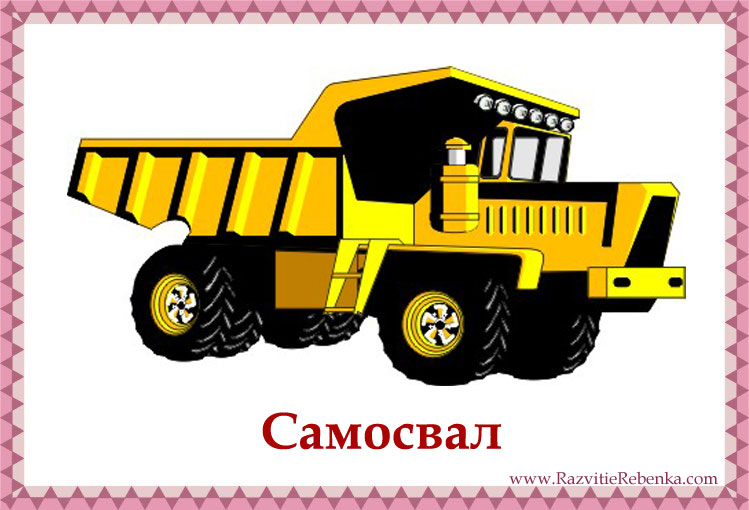 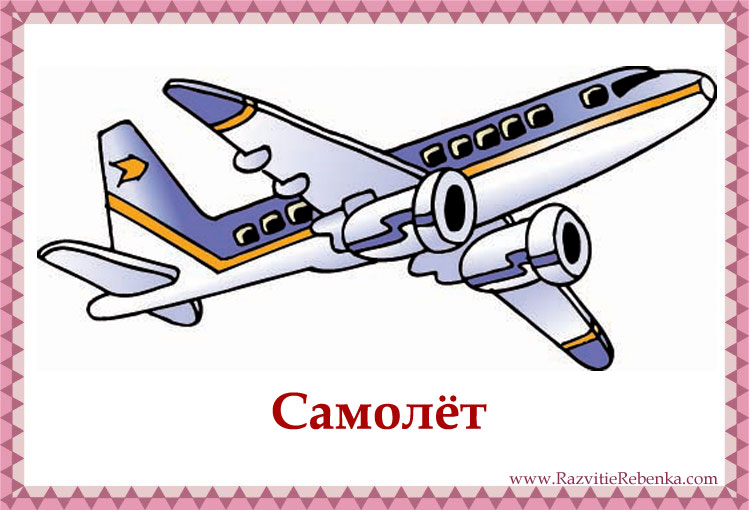 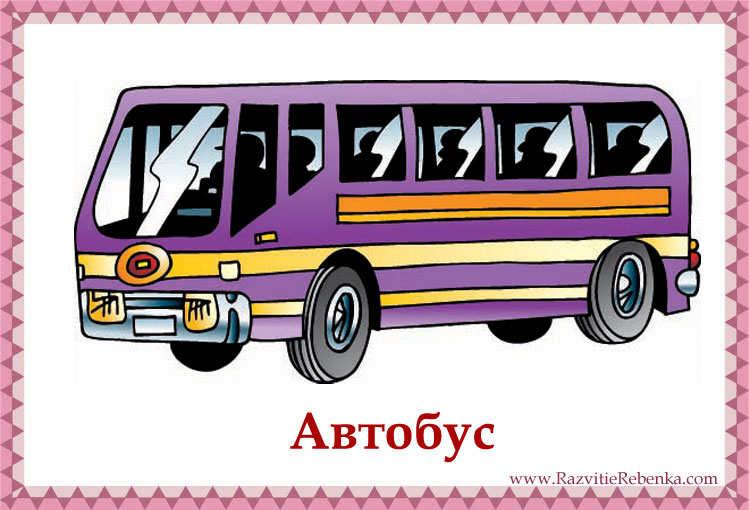 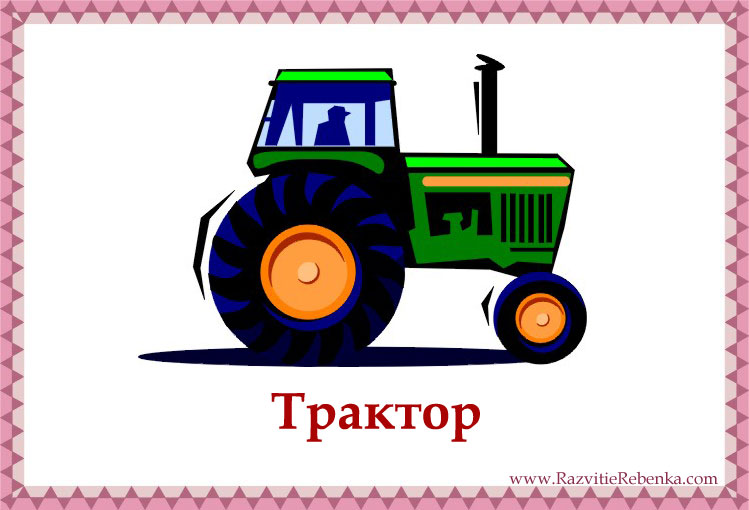 Предлагает детям рассмотреть и назвать картинки, а потом объяснить, какая картинка лишняя и почему.Игра «Летит, плывет, едет»Цель: развитие лексической стороны языка (расширение глагольного словаря)Оборудование: предметные картинкиОписание игры: Педагог раздает детям картинки, предлагает рассмотреть и назвать их, а потом подобрать как можно больше слов, отвечающих на вопрос «Что делает?»  к каждой картинке. Например:Автобус – едет, сигналит, гудит, везет (пассажиров), останавливается.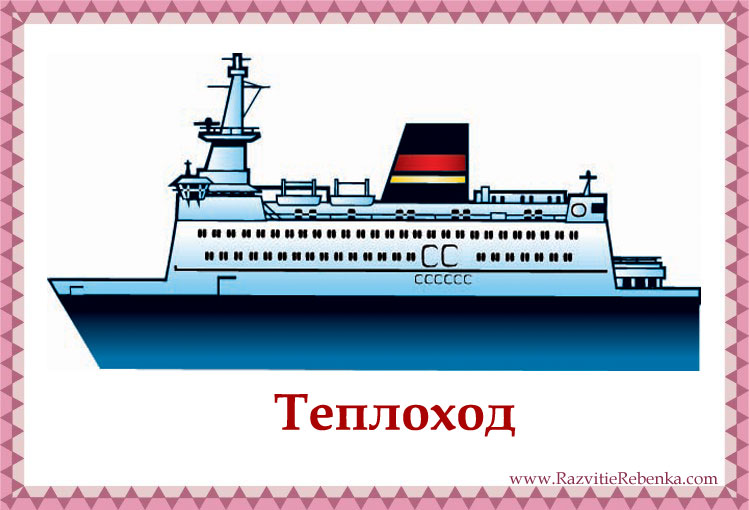 Теплоход – плывет, гудит, бросает (якорь), пристает (к причалу), везет (пассажиров).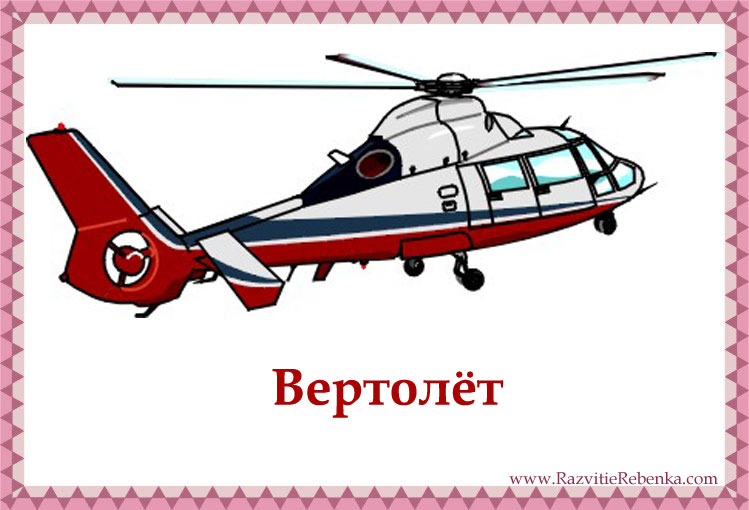 Вертолет – летит, поднимается,  гудит, бороздит (небо), везет (грузы, людей), приземляется.Трактор – заводится, едет, пашет (землю), сигналит, тарахтит, работает, выпускает (дым из трубы).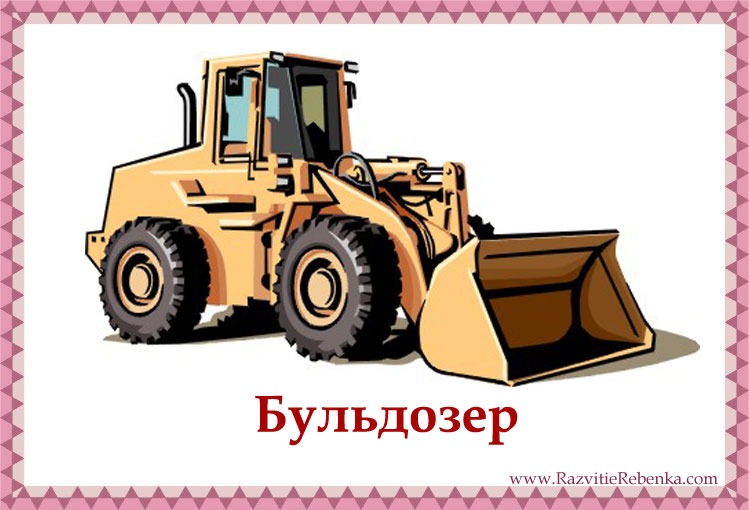 Бульдозер – заводится, гремит, сгребает (снег, мусор), сигналит, очищает (дороги).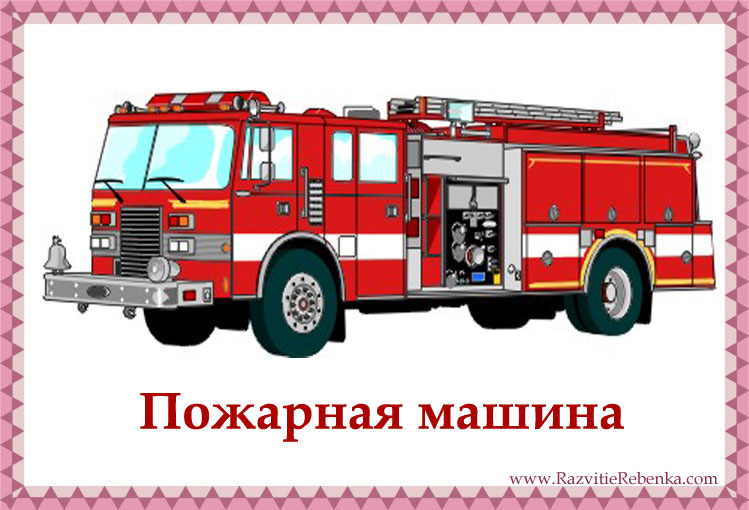 Пожарная машина – (быстро) едет, гудит, сигналит, поливает (водой), выпускает (шланг), выдвигает (лестницу), спасает (людей).Игра  «Назови часть целого».Цель: научить ребенка наряду с системой (целым) видеть подсистему (часть).Оборудование: предметные картинки.Описание игры: педагог предлагает детям рассмотреть картинку, назвать, что изображено, а потом перечислить все части, из которых состоит данный транспорт. Например: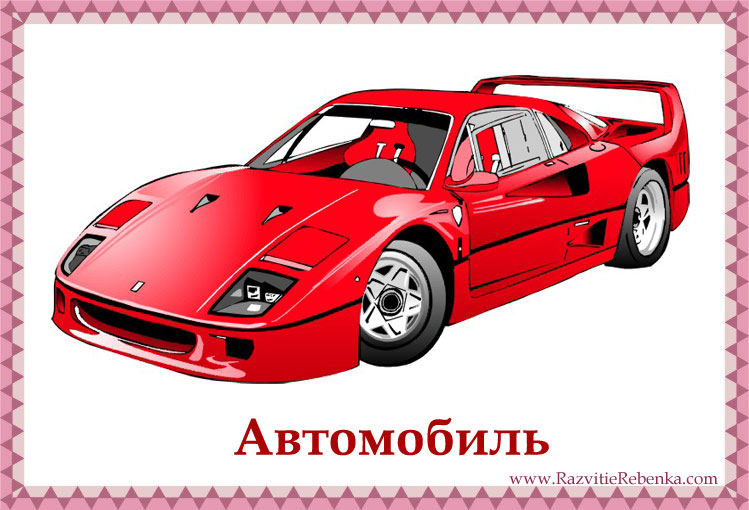 Автомобиль (целое) – колеса, стекла, руль, сиденья, двери, педали, мотор, багажник, бензобак, дверные ручки, коврики под ноги, фары, сигнал и т.д. (части).Игра «Автомобиль из геометрических фигур»Цель:  развивать воображение, творческое мышление, комбинаторные способности детей.Оборудование: набор геометрических фигур разного размера и цвета.Описание игры:Педагог предлагает детям, используя геометрические фигуры, «построить» автомобиль, трактор, самолет, лодку, велосипед и др. виды транспорта (для детей младшего возраста возможно использование карточек с образцами).Игра «Узнай по описанию»Цель:  развивать воображение, речь (составление описательных рассказов).    Оборудование: предметные картинки.Описание игры: педагог  вызывает одного ребенка, дает ему карточку и предлагает описать, какой транспорт  на ней изображен, но не называть его. Остальные дети угадывают по описанию и называют. Первый из детей, кто правильно угадал, получает следующую карточку и игра продолжается.Игра «Путешествие автомобиля по волшебной дорожке» (геометрические фигуры)Цель: учить аналитически мыслить с помощью работы по морфологической таблице, развивать управляемое воображение.Оборудование: треугольники, круги, прямоугольники, квадраты, овалы небольшого размера на каждого играющего ребенка, морфологическая таблица.Педагог  показывает детям морфологическую таблицу с геометрическими формами.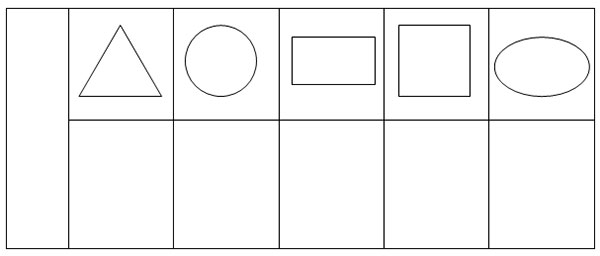 Педагог  говорит детям, что сегодня по волшебной дорожке отправляется в путешествие автомобиль.  На этой необыкновенной дорожке живут геометрические фигуры. Повстречался автомобиль с треугольником и стал треугольным. Как вы думаете, каким стал автомобиль? Дети берут треугольный лист бумаги  и на нем рисуют детали (окошки, двери, фары и т. д. – важно! Все эти детали, части тоже должны быть треугольными). Затем дети демонстрируют свои «треугольные автомобили», рассказывают о них.Аналогично автомобиль становится круглым, прямоугольным…Затем с детьми идет обсуждение (по принципу «Хорошо-плохо») – почему хорошо, когда автомобиль треугольный (н-р, на его поверхности не задерживается снег и машину не надо будет чистить зимой и т.д.), почему плохо, когда машина треугольная (н-р, треугольные колеса не могут катиться, и машина не сможет ехать  и т.д.)Игра-соревнование «Сравни и опиши»Цель: развитие зрительного восприятия, внимания, памяти, мышления, связной речи.Оборудование: пары предметных картинок по числу детей.Описание игры: игра проводится в старшей или подготовительной группе. Для того, чтобы дети справились с этим упражнением, сначала их необходимо потренировать в описании транспорта по алгоритму, вопросам или образцу. Педагог раздает детям пары картинок и предлагает сравнить изображенные на них машины и рассказать об этом.Например: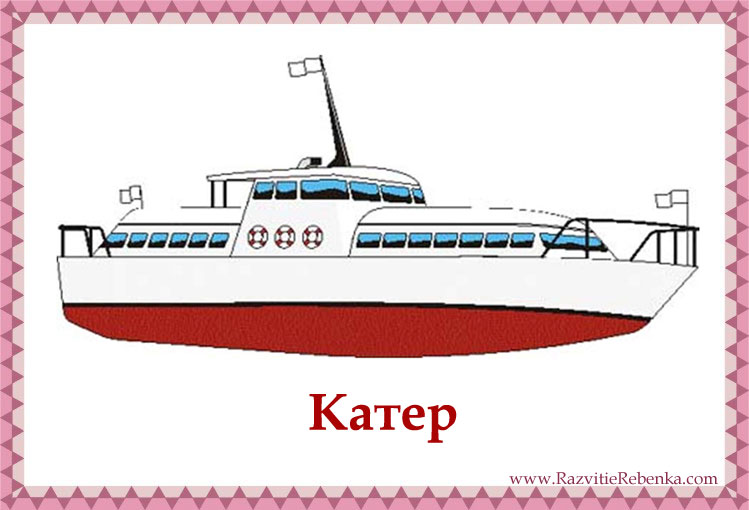 На картинках легковой автомобиль и катер. АвтомобильКатерДорожный пассажирский транспортВодный пассажирский транспортМаленькийбольшойАвтомобиль едетКатер плыветЕсть колесаНет колесНет якоряЕсть якорьНет палубыЕсть палуба